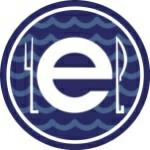 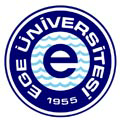 2024 YILI NİSAN AYI AKŞAM YEMEK LİSTESİ*Yukarıda belirtilen 1 öğünlük toplam kalori değerlerine, 50 gr ekmeğin değeri olan 160 kalori ilave edilmiştir. * 1 öğünün ortalama kalori değeri  1446 kcal‘dir.PAZARTESİ(MONDAY)SALI(TUESDAY)ÇARŞAMBA(WEDNESDAY)PERŞEMBE(THURSDAY)CUMA(FRIDAY)CUMARTESİ(SATURDAY)PAZAR(SUNDAY)01ETLİ NOHUTBULGUR PİLAVIYOĞURTCEV. BASMA KADAYIFCAL: 1560 kcal02KR. DOMATES ÇORBASIGAR. ÇITIR PİLİÇPEY. MAKARNAAYRANCAL: 1350 kcal03KR. MANTAR ÇORBAKİLİS TAVAMISIRLI PİRİNÇ PİLAVIYOĞURTCAL: 1310 kcal04TOYGA ÇORBASIÇİFTLİK KEBABIBULGUR PİLAVIMEYVECAL: 1500 kcal05YAYLA ÇORBASIYOĞURTLU ISPANAKKIYMALI MAKARNACEVİZLİ BROWNİECAL: 1360 kcal06ŞAFAK ÇORBASIGAR. KADINBUDU KÖFTEPİYAZAYRANCAL: 1339 kcal07TARHANA ÇORBASIKIY. PATATES OTURTMAPEY. ERİŞTEŞEKERPARECAL: 1443 kcalRESMİ TATİLRESMİ TATİLRESMİ TATİLRESMİ TATİLRESMİ TATİL13Z.Y BARBUNYAPİRİNÇ PİLAVIYOĞURTPEYNİR TATLISICAL: 1596 kcal14TOYGA ÇORBAARAP TAVAMELEK PİLAVIAYRANCAL: 1341 kcal15EZOGELİN ÇORBASIGARN. SAHAN KÖFTEFES. SOSLU MAKARNAYOĞURTCAL:1370 kcal16KURU FASULYEŞEH. PİRİNÇ PİLAVIYOĞURTMOZAİK PASTACAL:1420 kcal17MERCİMEK ÇORBASIPİLİÇ TANTUNİBULGUR PİLAVIAYRANCAL: 1450 kcal18YAYLA ÇORBASIZ.Y MEVSİM TÜRLÜŞEH. PİRİNÇ PİLAVISICAK AŞURECAL: 1340 kcal19TARHANA ÇORBASISEBZELİ KIŞ KEBABICEV. ERİŞTEMEYVECAL: 1500 kcal20KAŞ. DOMATES ÇORBASIKIY. YOĞ. ISPANAKPEY. BÖREKBROWNİECAL:1596 kcal21KR. MANTAR ÇORBAGARN. KARIŞIK PİZZAKÖYLÜ PATATESAYRANCAL: 1341 kcal22MERCİMEK ÇORBASIEKŞİLİ KÖFTEŞEH. BULGUR PİLAVIMEYVECAL: 1639 kcalRESMİ TATİL24ŞAFAK ÇORBASIELBASAN TAVACEV. ERİŞTEREVANİCAL: 1374 kcal25Z.Y NOHUTŞEH. PİRİNÇ PİLAVIYOĞURTCEV. BASMA KADAYIFCAL: 1642 kcal26TEL ŞEHRİYE ÇORBASIKARNABAHAR KIZ.SOSLU MAKARNASUPANGLECAL: 1339 kcal27GULAŞ ÇORBASIGAR. KARIŞIK PİZZAPATATES KIZARTMASIAYRANCAL: 1304 kcal28KIY. YEŞİL MERCİMEKPEY. BÖREKYOĞURTREVANİCAL: 1596 kcal29KR. DOMATES ÇORBASEBZE GRATENSOSLU MAKARNATULUMBA TATLISICAL: 1458 kcal30ANADOLU ÇORBASIPÜR. HASANPAŞA KÖFTEŞEH. PİRİNÇ PİLAVIMEYVECAL: 1462 kcal